СОГЛАСОВАНО                                                                          УТВЕРЖДАЮ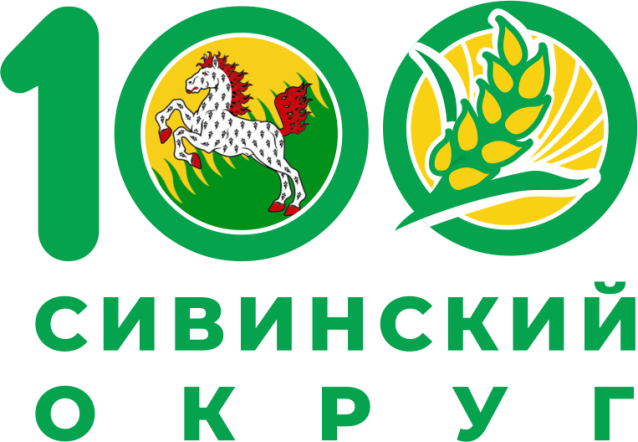 начальник управления образования                                            директор МБУ ОДОадминистрации   Сивинского МО                                               «Сивинский ДТ»_________________Сукрушева Е.С.                                           ____________ Гаджиева Л.М.                                              ПОЛОЖЕНИЕо проведении  Первенства Сивинского муниципального округапо шахматам среди учащихся образовательных организаций, посвящённого Дню Защиты Детей  и 100-летию образования Сивинского округа1. Общие положения 1.1. Настоящее Положение регламентирует статус, порядок, требования к участникам  муниципального  детско-юношеского турнира (далее по тексту Турнир). 1.2. Организатором Конкурса является МБУ ОДО «Сивинский ДТ».	2. Цели и задачи2.1.Цель  - популяризация шахмат среди детей и подростков Сивинского МО.       2.2.Задачи:      - Пропаганда здорового образа жизни среди подрастающего поколения; -повышение уровня мастерства юных шахматистов Сивинского МО; -выявление сильнейших участников Турнира.3. Место и время проведения 3.1. Турнир проводится  в парке с.Сива». В случае неблагоприятных метеорологических условий   Турнир состоится в МБУ ОДО «Сивинский ДТ», кабинет № 2. 3.2  Турнир проводится    01 июня 2024 года с 12.30 ч. 3.3.Заявка на участие в Турнире принимается в МБУ ОДО «Сивинский ДТ» до 30 мая 2024 года   на    электронный адрес: nevolinai1968@mail.ru  (Приложение 1).4. Требования к участникам и условия их допуска4.1.В Турнире принимают  учащиеся общеобразовательных организаций  Сивинского муниципального округа.4.2. Участники выступают в возрастных группах: - девочки  7-11 лет, мальчики 7-11 лет. - юноши 12-17 лет, девушки 12-17 лет.Условия подведения итогов 5.1. Результаты подводятся по индивидуальной сумме набранных очков. При одинаковых суммах, набранных очков  участников, места распределяются по дополнительным показателям.6.Награждение6.1.По итогам Турнира победители и призёры награждаются грамотами и медалями.7. Финансовое обеспечение конкурса7.1.Финансирование конкурса осуществляется из средств, выделенных на выполнение муниципального задания МБУ ОДО «Сивинский ДТ».8.Контактная информация8.1.Информация о Турнире доступна в сети Интернет на сайте учреждения: https://ddtsiva.ucoz.ru/index/polozhenija_2023_2024/0-5598.2.Информация о результатах Турнира доступна в сети Интернет и размещается на сайте учреждения: https://ddtsiva.ucoz.ru/index/itogi_2023_2024/0-558Ответственный за проведение Турнира – Неволин Александр Иванович, педагог  ДО.Контактный телефон: сотовый: 89519533547Контактный e-mail: nevolinai1968@mail.ruГаджиева Любовь Михайловна, МУНИЦИПАЛЬНОЕ БЮДЖЕТНОЕ УЧРЕЖДЕНИЕ ОРГАНИЗАЦИЯ ДОПОЛНИТЕЛЬНОГО ОБРАЗОВАНИЯ "СИВИНСКИЙ ДОМ ТВОРЧЕСТВА", Директор 13.05.2024 12:11 (MSK), Сертификат № 4A 36 3A DC E9 69 48 92 5E 5B 3C 5D A7 B9 80 67